Review Questions UNIT 6During the process of photosynthesis, what type of energy conversion is occurring?RADIANT ENERGY IS CONVERTED INTO CHEMICAL ENERGYWhat happens to light energy during the chemical reaction?IT IS CONVERTED INTO CHEMICAL ENERGY DURING THE REACTIONIn a food chain, where is light energy being converted? Label and draw a food chain.SUN	   GRASS        GRASSHOPPER          HAWK       THE GRASSWhy is it necessary to have sunlight in photosynthesis?THE PROCCESS CANNOT OCCUR WITHOUT ENERGY FROM THE SUNWhere is radiant energy from the sun being converted into chemical energy?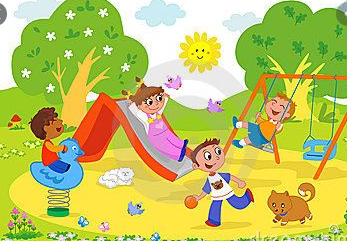 	THE TREE, THE PLANTS, THE GRASSHow much energy is passed on from one level of the food pyramid to the next?10%What is an energy pyramid? Describe the flow of energy in the pyramid?AN ENERGY PYRAMID IS A GRPHICAL REPRESNTATION  SHOWING THE FLOW OF ENERGY FROM ORGANISM TO ORGANISM EACH GROUP RECIEVES ONLY A SMALL AMOUNT OF THE ENRGY FROM THE LEVEL BELOW IT.What kind of energy is stored in food?CHEMICALWhat animal receives the most energy originally produced by the plants in the Food web?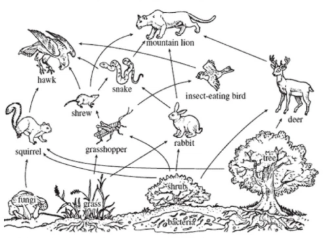 	THE SQUIRREL, THE GRASSHOPPER, THE RABBIT, THE DEERWhich consumers would receive the greatest amount of energy?                                              Which consumers receive the least amount of energy? 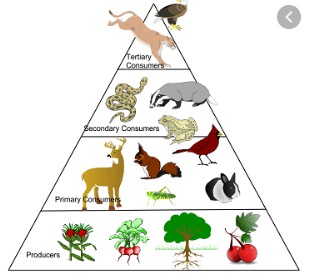 GREATEST AMOUNT OF ENERGY: DEER, GRASSHOPPER, RABBIT, SQUIRREL, CARDINALLEAST AMOUNT OF ENERGY: EAGLE, MOUNTAIN LION11) What is the energy transfer that is occurring when an animal shivers? CHEMICAL TO THERMAL ENERGY